Why is diffusion at the lungs so effective?Diffusion- movement of substances from an area of higher concentration to a lower concentrationThin membrane/ cell wall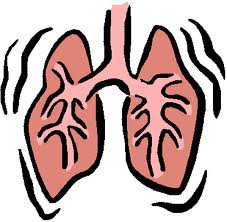 Short distance to travelLarge differences in partial pressuresLarge contact/ surface areaSlow blood flow. 